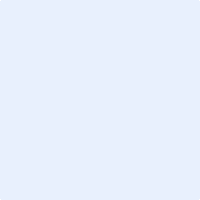 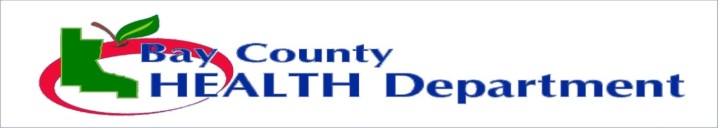 [DATE][ADDRESS, CITY, STATE, ZIP][PHONE NUMBER]Dear Parent/Guardian:Influenza (or the flu) has spread very quickly in Bay County. The number of kids being hospitalized from the illness continues to rise along with cases of influenza-like illnesses reported through schools and daycares.  The flu is a respiratory viral illness that can cause fever, cough, chills, headache, muscle aches, runny nose and sore throat that last 2 to 7 days. With the true illness a fever is almost always present and the cough is often severe. It is not the same as the “stomach flu,” which is a gastrointestinal illness causing severe nausea, vomiting, and diarrhea that usually lasts 1 to 2 days.The flu spreads when a sick person coughs or sneezes, causing infected droplets to spread in the air. Breathing the infected droplets or touching surfaces the droplets fell onto can make a person sick.  Please read the attached fact sheet. If you have any questions please call the Bay County Health Department at 989-895-4003. Sincerely,NAME, TITLE